ALLEGATO 1ISTANZA DI PARTECIPAZIONEAl Dirigente Scolastico dell’Istituto Comprensivo di FIANO Oggetto: Avviso ”BANDO INTERNO DI SELEZIONE E RECLUTAMENTO DI FORMATORI PER LA DIDATTICA A DISTANZA”Il/la sottoscritto/a __________________________________ nato/a il ___________________a ___________________________(____) residente in via _________________ n._______ cell ________________________________ mail ________________________________ codice fiscale ________________________________in qualità di: 🗆	docente a tempo indeterminato in servizio presso: _______________________________ CHIEDEdi essere ammesso alla selezione per il conferimento dell’incarico in oggetto.Il/la sottoscritto/a dichiara di aver preso visione dell’informativa privacy e autorizza al trattamento dei dati personali, ai sensi della normativa vigente.Il/la sottoscritto/a allega alla presente il Curriculum vitae in formato europeo.Il sottoscritto, ai sensi dell’art. 47 del D.P.R. 445/2000, dichiara sotto la propria responsabilità di:🗆	di essere dipendente di codesta amministrazione;🗆	di essere cittadino italiano o di uno degli stati dell’Unione Europea;🗆	di godere dei diritti civili e politici;🗆	di non aver riportato condanne penali;🗆	di non essere destinatario di provvedimenti che riguardano l’applicazione di misure di prevenzione, di decisioni civili e di provvedimenti amministrativi iscritti nel casellario giudiziale ai sensi della vigente normativa;🗆	di non essere a conoscenza di essere sottoposto a procedimenti penali;🗆	di non essere in alcuna delle condizioni di incompatibilità con l'incarico previsti dalla norma vigente;🗆	di essere in possesso dei requisiti richiesti nell’avviso di selezione Prot. n._____ del ___________ e di accettare i termini e le condizioni contenuti nell’avviso stessoLuogo e data ______________________		Firma ___________________________AVVERTENZE Ai sensi dell’art. 76 DPR n. 445/2000, le dichiarazioni mendaci, le falsità negli atti e l’uso di atti falsi, sono puniti ai sensi del Codice Penale e delle leggi in materia. Ai sensi dell’art. 75 DPR n. 445/2000, se a seguito di controllo emerga la non veridicità del contenuto della dichiarazione, il dichiarante decade dai benefici eventualmente prodotti dal provvedimento emanato sulla base della dichiarazione non veritiera.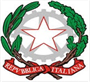 ISTITUTO COMPRENSIVO DI FIANOVIA CASTELLO, 7 – 10070 FIANO (TO)011 9254261 – 011 9254552 011 9255121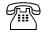 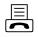 C.F.: 92028690011 - C.M.: TOIC828007 - sito: ww.icfiano.edu.it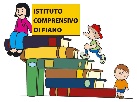 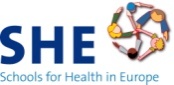 TOIC828007@istruzione.itTOIC828007@pec.istruzione.it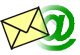 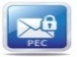 TOIC828007@istruzione.itTOIC828007@pec.istruzione.it